ПОЯСНЮВАЛЬНА ЗАПИСКА№ ПЗН-61883 від 26.01.2024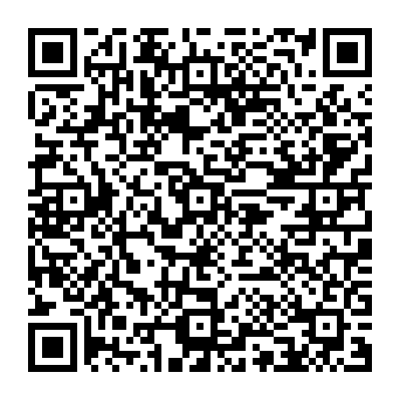 до проєкту рішення Київської міської ради: Про надання згоди на передачу земельної ділянки для будівництва та обслуговування жилого будинку, господарських будівель і споруд у пров. 2-му Садовому, 5-а у Деснянському районі міста Києва до комунальної власності територіальної громади міста КиєваОбґрунтування необхідності прийняття рішенняРішенням Київської міської ради від 10 лютого 2017 року № 878/1882 громадянці Даніловій Натальї Леонідівні як члену сім’ї загиблого (померлого) киянина - учасника антитерористичної операції Марченка Олексія Володимировича у порядку реалізації права на першочергове відведення земельних ділянок, передбаченого Законом України «Про статус ветеранів війни, гарантії їх соціального захисту» передано у приватну власність земельну ділянку для будівництва та обслуговування жилого будинку, господарських будівель і споруд площею 0,1000 га у пров. 2-му Садовому, 5-а у Деснянському районі міста Києва (кадастровий номер 8000000000:62:507:0064), право приватної власності на яку зареєстровано в Державному реєстрі речових прав на нерухоме майно 21 квітня 2017 року, номер запису про право власності: 20169310.Відповідно до статей 9, 83, 140, 142 Земельного кодексу України, Закону України «Про місцеве самоврядування в Україні», Порядку виплати одноразової матеріальної допомоги киянам - уповноваженим членам сімей загиблих (померлих) учасників антитерористичної операції внаслідок участі в антитерористичної операції за належні для одержання або одержані ними земельні ділянки для будівництва і обслуговування жилого будинку, господарських будівель і споруд, який є додатком до рішення Київської міської ради  від 09 жовтня 2014 року № 271/271 (зі змінами та доповненнями) (далі – Порядок) громадянка Данілова Наталья Леонідівна звернулась із заявою від 08 січня 2024 року, засвідченою Соколовською Іриною Вікторівною, другим секретарем з консульських питань Посольства України в Словацькій Республіці 08 січня 2024 року та зареєстрованою в реєстрі за № 85, про добровільну відмову від права власності на земельну ділянку для будівництва і обслуговування жилого будинку, господарських будівель і споруд на користь територіальної громади міста Києва та виплату одноразової матеріальної допомоги за неї.На підставі зазначених матеріалів та відповідно до Порядку Департаментом земельних ресурсів виконавчого органу Київської міської ради (Київської міської державної адміністрації) підготовлено проєкт рішення Київської міської ради.2. Мета і шляхи її досягненняМетою прийняття рішення є передача до земель комунальної власності територіальної громади міста Києва  земельної ділянки, отриманої членом сім’ї загиблого киянина - учасника антитерористичної операції у порядку реалізації права на першочергове відведення земельних ділянок, передбаченого Законом України «Про статус ветеранів війни, гарантії їх соціального захисту», та виплата одноразової матеріальної допомоги в розмірі 400 прожиткових мінімумів для працездатних осіб, встановленого законом на день прийняття Київською міською радою цього рішення.Досягнення мети відбувається шляхом прийняття Київською міською радою відповідного рішення.3. Стан нормативно-правової бази у даній сфері правового регулювання.Підставою розроблення проєкту рішення Київської міської ради є заява громадянки Данілової Натальї Леонідівни від 08 січня 2024 року, засвідчена Соколовською Іриною Вікторівною, другим секретарем з консульських питань Посольства України в Словацькій Республіці 08 січня 2024 року та зареєстрованою в реєстрі за № 85, про добровільну відмову від права власності на земельну ділянку для будівництва і обслуговування жилого будинку, господарських будівель і споруд на користь територіальної громади міста Києва та виплату одноразової матеріальної допомоги за неї.При підготовці проєкту рішення Київської міської ради Департамент земельних ресурсів виконавчого органу Київської міської ради (Київської міської державної адміністрації) керувався Земельним кодексом України, Законом України «Про місцеве самоврядування в Україні» та Порядком. Проєкт рішення містить інформацію про заявника, що відноситься до інформації з обмеженим доступом в розумінні статті 6 Закону України «Про доступ до публічної інформації».Проєкт рішення не стосується прав і соціальної захищеності осіб з інвалідністю та не матиме впливу на життєдіяльність цієї категорії.4. Фінансово-економічне обґрунтування.Реалізація проєкту рішення буде здійснюватися за рахунок коштів бюджету міста Києва, передбачених у Міській цільовій програмі «Турбота. Назустріч киянам» на 2022 – 2024 роки, затвердженій рішенням Київської міської ради від 07 жовтня 2021 року                           № 2726/2767 (зі змінами і доповненнями).Відповідно до пункту 2.2 Порядку матеріальна допомога, передбачена проєктом рішення, виплачується у розмірі 400 прожиткових мінімумів для працездатних осіб, встановленого законом на день прийняття Київською міською радою рішення про її виплату.5. Прогноз результатів.Прийняття рішення сприятиме реалізації права членів сім’ї загиблого киянина – учасника антитерористичної операції Марченка Олексія Володимировича на виплату одноразової матеріальної допомоги за одержану земельну ділянку для будівництва та обслуговування житлового будинку, господарських будівель і споруд.Доповідач: директор Департаменту земельних ресурсів Валентина ПЕЛИХДиректор Департаменту земельних ресурсівВалентина ПЕЛИХ